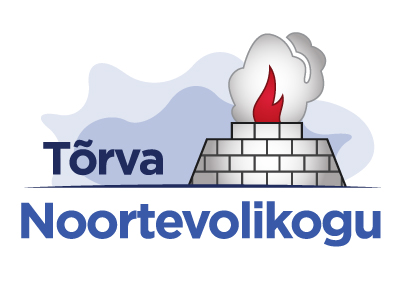 TÕRVA NOORTEVOLIKOGUISTUNGI PROTOKOLLTõrva avatud noortekeskuses 21.märtsil, seminari ruumis, Spordi tn 1Algus 13.00Lõpp 16.00Istungit juhatas  noortevolikogu esimees Triin Jaansalu, protokollis noortevolikogu sekretär Marietta Juurikas.Võtsid osa: Romet Piller, Hardo Adamson, Guido Kuum, Triin Jaansalu, Sirli Pippar, Ago Jaani, Karl Kirt, Matthias MarkusPuudusid: Kadriann Kalamees, Edgar Metsar, Salme Ojap, Rannar Park, Teve Rajamets, Beatrice Veske, Michell LuikKülalised: Marietta Juurikas, Sandra Viljumson, Maido RuusmannPäevakord:Eelmise koosoleku protokolli kinnitamineEttekandja: Marietta JuurikasÜlevaade linnas toimuvast Kommunikatsioonijuhi konkursistEttekandja: Triin JaansaluMeenete tegemisestEttekandja: Sirli PipparEttevõtluse teemanädalEttekandjad: Kadriann KalameesKohvikuõhtuEttekandja: Marietta JuurikasLõkkeplatsi korrastamisestEttekandja: Guido KuumNoortekeskuse lahtiolekust laupäevitiEttekandja: Triin JaansaluKokkuvõte raamatukogu külastusestEttekandja: Sirli PipparMuud küsimused ja ettepanekudMarietta tutvustas eelmise koosoleku protokolli ning pani kinnitamiseks hääletusele.OTSUS: Protokoll kinnitati ühehäälselt.Maido rääkis, et loodab, et koolilõpetamised Tõrva tegusaid noori orbiidilt eemale ei vii. Samuti rääkis Maido, et järgmisel nädalal toimuva Helme vallavolikogu istungil on päevakorra punkt Helme-Põdrala-Hummuli-Tõrva liitumise kohta. Maido rääkis, et nad sõlmisid Margo Metsojaga lepingu, mille kohaselt on Margo 18+ vanusegrupi projektijuht. Samuti rääkis linnapea, et jalgpalliklubi fänlus on samuti tegevus aktiivsete noorte jaoks. Oluline on jälgida seda, et vabatahtlike töö jääks siiski vabatahtlike tööks, mitte ei oodataks mingisugust tasu selle eest.  Kaasava eelarve kohta rääkis Maido, et alates 1.aprillist saab hääletada oma lemmikideede poolt. Karl küsis Tikste ürgoru puhastamise kohta. Ruusmann ütles, et eesmärk oleks pais maha lasta nii, et kalad saaks üle lasta ja kudema minna, kalade ränne on muidu häiritud. Suvituslinna arengu suhtes on plaanis teha arengukava, et arendustöö jätkuks. Probleem on ka selles, et Vanamõisa järve ei tule värsket vett peale ning Enno Kirt olevat välja pakkunud innovaatilise võimaluse, kuidas Helme ojast vett Vanamõisa järve suunata. Samuti oleks vaja rannavalve- ja müügiputkat uuendada, peab olema kindlasti jäätise ja jääjoogi ostmise võimalus. Kodumajutuse koha pealt on oluline, et ettevõtja saaks aru, et asjal peab mõte olema. Oluline on, et baarid/kohvikud/hotellid oleksid lahti ka oluliste ürituste ajal. Võiks olla ka telkimiskohad ja lõkkeplatsid. Riiskaäärne ala oleks kindlasti hea koht, kus telkimisala võiks olla. Linnapea rääkis, et tema jaoks on oluline küsimus, kui palju mõjutab meid Valka tehtav riigigümnaasium. Samuti on oluline küsimus, mida saaksime meie teha, et muutuksime hariduse/gümnaasiumi koha pealt atraktiivseks. Karl küsis keskväljaku rekonstrueerimise kohta. Paljud on nurisenud selle üle, et uue projekti pealt tundub, et parkimiskohad jäävad Kevade keskusest kaugele. Plaan oli teha nö 15-minutiline kiirparkla, et saaks käia postkontoris, sularaha võtta jne. Samuti on üks mõte teha üks parkla Kevade keskuse taha ning parkla tuletõrje hoone ette, see oleks kasulik ka kinole. Küsiti ka, et mis saaks ühinenud omavalitsuse nimeks. Pakuti välja Mulgi vald. Küsiti ka Tulepäevade kohta. On saadud ühe korra kokku ning arutatud üritusi ja päevade kava. Teemaks on Kilplased. Samuti rääkisime, et plaanis on Tõrva Raadiot teha. Andra olevat Triinule kirjutanud, et ta siiski ei soovi kandideerida kommunikatsioonijuhi kohale. Ettepanek on, et tuleb teha uus konkurss. Seni on töös kommunikatsioonijuhi kohusetäitja.Sirli pole ühendust võtnud kunstistuudio tegelastega. Sirli võtab enda peale sellega tegelemise.Triinule teadaolevalt on ainult Kadriann ettevõtluse teemanädalaga teglenud. Tunnid toimuvad eelregistreerimisega ning päevas on 2-3 sellist loengut. Margo viib läbi Cashflow mängu 2.aprillil. Marietta pole jõudnud seda asja eest vedada. Marietta pakkus välja, et keegi teine võiks kohvikuõhtu eestvedamise enda peale võtta. Romet on nõus sellega tegelema. Kohvikuõhtu peaks olema sporditeemaline.OTSUS: Sporditeemalise kohvikuõhtu eest vastutab Romet.Guido parandas päevakorrapunkti sõnastust ning lisas, et tegemist peaks olema telkimisplatsi korrastusega. Guido pakkus välja erinevaid kohti, kus võiks telkimisala olla. Samuti arutasime, et rohkem võiks prügikaste olla avalikes kohtades ja terviseradade ääres. Võiksime teha pildid nendest kohtadest, mis meie arvates sobiksid telkimiskohtadeks. Samuti teha ettepanekud selle kohta, mitu telki ühele telkimisalale mahub. Ka lõkkekohad ja prügikastid. Mingi hetk võiks olla ka veevõimalus. Guido on nõus need kohad läbi käima ja pilte tegema.Triin rääkis, et kaks nädalat on noortekeskus laupäeviti lahti olnud. Edaspidi tuleks kindlasti kirja panna, kui palju ja mis vanuses noori käis. Piljarditurniiril oli u 18 osalejat ning lauajalgpalli turniiril oli ka rohkelt osavõtjaid. Üldiselt käis noortekeskuses palju noormehi. Pakuti välja, et nädalavahetusel võiks siin olla mõni treening, koolitus. Samas pakuti jälle, et nädalavahetusel ei tahaks mingit koolitust, vaid lihtsalt chillida ja sõpradega koos olla. Sirli rääkis raamatukogu külastusest. Käisime kohal linnaraamatukogus, kus oli ka lasteraamatukogu juhataja. Meid võeti väga sõbralikult ja soojalt vastu, oli kaetud ka laud. Rääkisime erinevatest minevamatest raamatutest jms. Samuti rääkisime ka raamatukogude probleemidest. Pakuti välja, et pensionäridele ja eakatele pakkuda raamatute kojutoomisvõimalust. Eile, 20.03, käisid siin Antsla noortevolikogu noored. Antsla noortel oli käsil ringreis. Suvel on plaanis minna reisile Setomaale.Triin tahtis meelde tuletada, et kirjadele tuleb vastata. Ning tuleb ära otsustada, kuhu kirju saata, sest ilmselgelt kui tuleb kirju nii FBsse kui emaili ning seega tekib infot liiga palju. Otsustasime, et kiired asjad ja kõik arutelud on FB-s, dokumendid/protokollid saata e-mailile. Panime paika ka uue koosoleku aja, milleks praegu esialgu jääb 18.aprill. Koosoleku juhatajaTriin JaansaluKoosoleku protokollijaMarietta Juurikas